Getting ready for September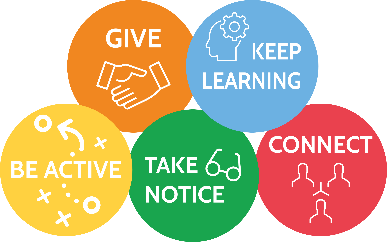 Try a new hobby or game Learn to prepare something to eat Get in touch with at least 3 friendsPlay outside with a friendLook at your school website and find out what is happening Set up a treasure hunt with clues for a friendPractise some breathing exercises that your teacher has sharedTry to go to bed as if it is school timeStart getting up as if it is school timeMake a list of all the questions you have about schoolVisit a neighbour you have met during lockdown when it is safeMake a list of all the good things that have happened during lockdownWrite or draw a picture to represent lockdownMake a happiness box to bring into schoolComplete the mindfulness colouring you have been sentGo for a walk every dayLie and your back and look at the clouds, see if you can spot some animal shapesBuild a den inside and outsideComplete a random act of kindness for someoneClimb a tree with an adult nearbyLaugh until your tummy hurtsSplash in the puddlesMake a daisy chainMake a sculpture out of anything you can findPut together a new dance to perform to someone you love Write a song or poem about what you have missed mostPlant some seeds and look after them, then bring your plant to schoolCamp outdoors and tell each other storiesGo on a picnic in the wildMake a bug hotel for the little beasts in your gardenMake a piece of art from sticksPlay Pooh sticksRoll down a big hillFly a kiteClimb a big hillTake photos of special people and placesSing as loud as you canBake a cakeWrite a wish list for next school yearRead your favourite book